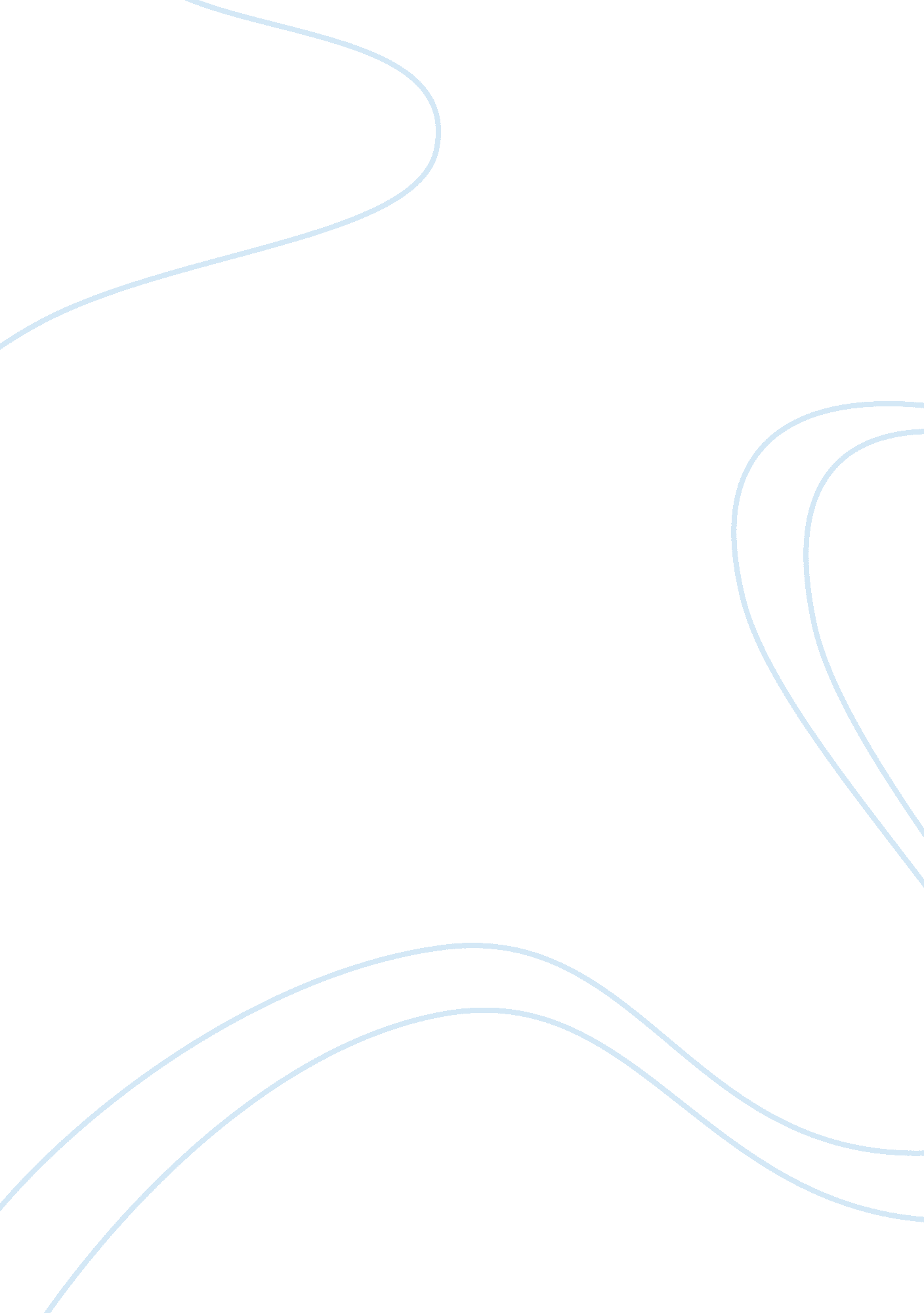 Persuasive wirting letter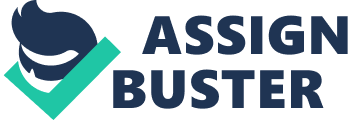 Persuasive wirting/letter [Your Organization [Your Address Line Your Address Line 2] General Peter J. Schoomaker Army Chief of Staff 200 Army Pentagon Washington, DC 20310-0200 
General Schoomaker, 
General George S. Patton once said, " If everyone is thinking alike, then somebody isn't thinking." Seems like all great leaders have learned how to separate themselves from the pack and think outside the box. I know that as the Commanding General of the greatest fighting force ever assembled, you have the unique talent to think beyond the visible horizon. Where others may see obstacles, you see opportunities. 
In your position you have the grave responsibility to keep the citizens safe from enemy attack. While your particular situation also allows you to fulfill your mission in ways that others may overlook, there is a threat that faces all of us that we can work together to overcome. Fossil fuels are generating pollutants that scientists agree are contributing to global warming, and the US Army can help wage a war against this clear and present danger. 
The US Army is the largest consumer of fossil fuels in the world. Their vehicles, by necessity, are not emissions or mileage regulated. Conversion of Army vehicles to cleaner fuels such as E85 and hydrogen would have a measurable impact on the reduction of global warming. Along with preventing a serious environmental threat, it would set an example for the rest of the world to follow. The US Army would exert its global leadership in a new and exciting direction. 
The conversion of US Army vehicles to cleaner fuels would have benefits that reach beyond environmental protection. The fuels are not only less expensive, but E85 is made from grain grown in America's heartland. The switch to E85 is not only economical, but it renews America's self-reliance on energy. The technology exists today, and the opportunity is looming on the horizon waiting for the leader with the vision to grasp it. 
I have included my contact information to arrange a meeting with your staff and demonstrate the minimal conversion costs as well as the long run savings. Together, with your courageous leadership, we can stem the tide of global warming. Now is the time to take the next step and find out what our cleaner fuel programs can save you. It will benefit the planet, America, and the US Army. 
Regards 
[ Your Name ] 